NAME HERE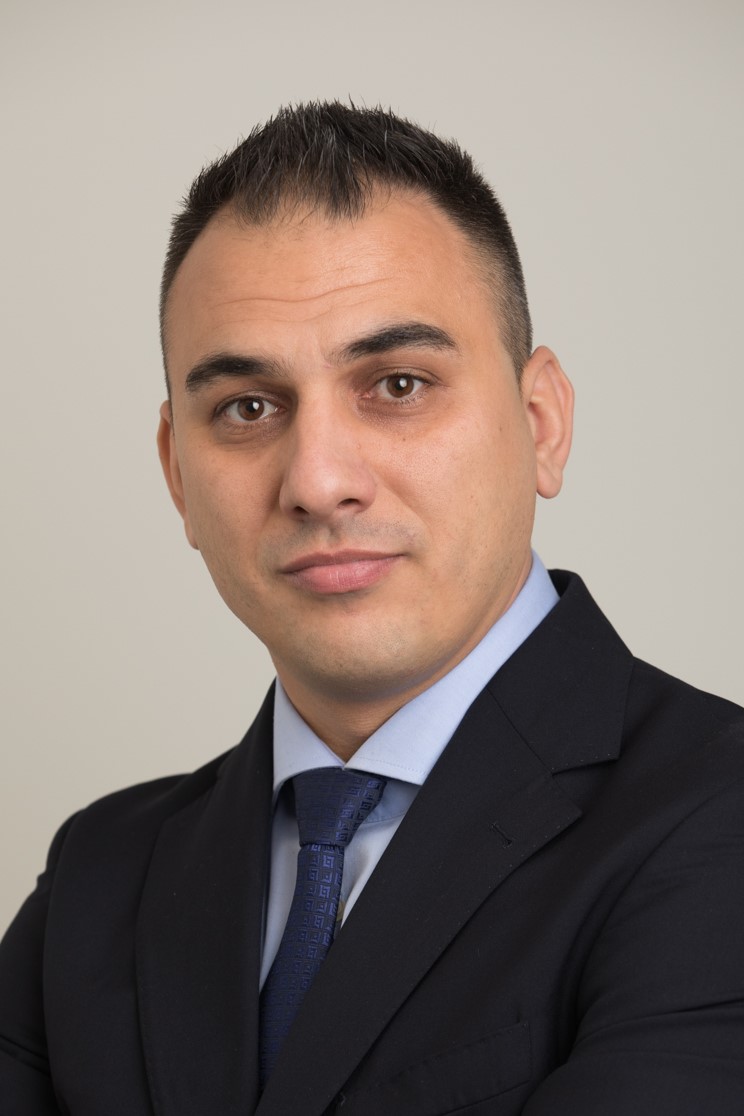 Job Title here
VIARES CRA Academy Graduate/ParticipantCONTACTAddress: Phone;  E-mail:LinkedIn profile: PROFILEExample: People and business-oriented enthusiast with a strong set of personal values, logic and creativity. Worked both in pharma and CROs at local, regional, and global level and looking to progress into a CRA role.EDUCATION AND TRAININGS[School Name][Dates From] - [To][It’s okay to brag about your GPA, awards, and honors. Feel free to summarize your coursework too.][Training organization][Dates From] - [To][Feel free to summarize your coursework]CERTIFICATES AND CLINICAL RESEARCH EXPERIENCE (if any)VIARES ACADEMY certificateGCP certification, ELKA certification Therapeutic areas and Phase – I-IV:ABWORK EXPERIENCE [Company Name]  [Job Title][Dates From]–[To][Describe your responsibilities and achievements in terms of impact and results. Use examples but keep in short.] [Company Name]  [Job Title][Dates From]–[To][Describe your responsibilities and achievements in terms of impact and results. Use examples but keep in short.] SOCIAL SKILLS HardworkingCommunicative and adaptiveTeam playerGood sense of humorCOMPUTER AND IT SKILLS MS Office package CTMSCRMLANGUAGE SKILLSABCREFERENCESABC